Proa al Centro N° 176 – 07/01/2017FELICES VACACIONES PARA TODOSA manera de prólogoEfeméridesNoticias del LiceoNoticias del CentroActualidadVariedadesConsejos ÚtilesColaboracionesProa al Centro en el RecuerdoGalería de ImágenesCalendario de ActividadesContactos LiceanosBolsa de Trabajo y de ServiciosNuestra base de datosLinksA manera de prólogoBienvenidos a este Nº 176 de Proa al Centro, el primero que se emite en enero desde el año 2009. Circunstancias personales y los avances de la tecnología permiten volver a las emisiones mensuales ininterrumpidas, las que esperamos poder mantener de aquí en más.Por tratarse de un número veraniego es probable que noten un contenido más “light” que el habitual, pero se debe exclusivamente a la disponibilidad de material digno de ser incluido como parte de estas entregas. Aprovechamos sí la ocasión para darles la bienvenida a los integrantes de la Promoción LXI, que se incorporan con este número a la distribución habitual de Proa al Centro.Es importante mencionar que el proyecto de la cancha de césped sintético atrás de los quinchos ya se encuentra en plena ejecución, estimándose la disponibilidad de la misma para el mes de abril o mayo a más tardar. Esto va a facilitar el desarrollo de las actividades deportivas sin sufrir más el barro y el deterioro habituales –especialmente luego de los días de lluvia– por lo que es una obra más que ansiamos se concluya cuanto antes.Reiterando lo expresado en el último número de diciembre y en el encabezado, muy buenas vacaciones para aquellos a quienes les toca en suerte disfrutarlas ahora o el mes próximo.«Una sociedad libre es aquella donde es seguro ser impopular».Adlai Stevenson II (Los Angeles, 1900 – Londres, Reino Unido, 1965), político y estadista demócrata estadounidense, dos veces candidato a presidente.Efemérides y hechos destacados de enero02/1758: Nace en Buenos Aires Juan José Paso, abogado, secretario de la Primera Junta de Gobierno.15/1780: En la localidad de Bromees, cerca de Saint Tropez (Francia) nace el Capitán de Navío Hipólito Bouchard.03/1823: Nace -en Bolton, Lancashire- Robert Whitehead, ingeniero británico inventor del torpedo moderno.07/1827: Nace -en Kirkaldy, Fife- Sandford Fleming, ingeniero canadiense de origen escocés y prolífico inventor, conocido especialmente por la creación del concepto del Horario Universal y del sistema horario de 24 horas.03/1881: Se instala el primer teléfono en Buenos Aires, en la casa de Bernardo de Irigoyen, Florida 531.14/1897: El suizo Matías Zurbriggen logra el primer ascenso al Aconcagua.12/1899: Zarpa en su primer viaje de instrucción la fragata A.R.A. "Presidente Sarmiento".27/1900: Nace -en Maków Mazowiecki- Hyman George Rickover, Almirante estadounidense de origen polaco conocido como el "padre de la Armada nuclear".05/1904: Se funda la Liga Naval Argentina.18/1911: Eugene Ely realiza el primer aterrizaje de un avión sobre la cubierta de un buque -el USS Pennsylvania- en la bahía de San Francisco.07/1914: El primer vapor atraviesa el Canal de Panamá.08/1938: Se crea el Liceo Militar General San Martín, como "Colegio Nacional Militar".31/1939: Se afirma el pabellón en el crucero A.R.A. "La Argentina", construido en Inglaterra.15/1944: La ciudad de San Juan es casi completamente destruida por un violento terremoto que ocasiona más de 10.000 víctimas.30/1945: Un submarino soviético hunde con 3 torpedos al transatlántico alemán Wilhelm Gustloff, provocando la muerte de 9.343 hombres, mujeres y niños, en lo que es considerada la mayor de las tragedias navales de todos los tiempos.21/1954: Se bota en Groton, Connecticut -EEUU- el USS "Nautilus", primer submarino de propulsión atómica.29/1957: Temperatura récord en Buenos Aires: 43º3. La sensación térmica llegó a 55º.06/1962: Dos bimotores Douglas C-47 de la Aviación Naval son los primeros aviones argentinos en llegar al Polo Sur.01/1972: Se adopta mundialmente el Tiempo Universal Coordinado (UTC), el horario utilizado por muchos servicios de Internet y standards de la World Wide Web.15/1973: Afirmación del pabellón en el destructor A.R.A. "Py" (ex USN Perkins).26/1988: Se afirma el pabellón en el aviso A.R.A. "Teniente Olivieri" (ex USN Marsea 10).22/1994: Mueren 24 bomberos, 17 de ellos menores de edad, en la extinción de un incendio en Puerto Madryn.13/2012: Naufraga el crucero italiano Costa Concordia después de chocar contra un arrecife de la costa italiana, dejando un saldo de 32 víctimas fatales.Noticias del LiceoEL LNAB VISITÓ LA BASE NAVAL DE MAR DEL PLATAEl pasado 12 de diciembre los cadetes del LNAB que obtuvieron un mérito por su desempeño académico, concurrieron de comisión a la Base Naval Mar del Plata, donde realizaron diferentes actividades.http://www.liceobrown.edu.ar/?p=2020- - - - -EGRESADO DEL LICEO NAVAL MILITAR ALMIRANTE GUILLERMO BROWN RECIBE PREMIO EN EL EXTERIORLa ministra de Defensa, María Dolores de Cospedal, ha presidido hoy en el Museo Naval de Madrid, el acto de entrega de los premios Armada Española, que este año cumplen 74 años desde su creación.Estos galardones se convocan por el Almirante Jefe de Estado Mayor de la Armada, almirante general Jaime Muñoz-Delgado, con la finalidad de fomentar el interés y la afición por la mar, estimular en los jóvenes las vocaciones marítimas y difundir la cultura naval.El premio de Libros ha sido concedido a Carlos Nicolás Pesado Riccardi (egresado del Liceo Naval Militar Almirante Guillermo Brown, Promoción XLII) por su obra ‘El brigadier Juan Gutiérrez de la Concha, y el papel de los marinos españoles en tiempos de la revolución rioplatense (1808-1814)’.http://www.liceobrown.edu.ar/?p=2056- - - - -CEREMONIA DE EGRESO DE LA PROMOCIÓN 61El pasado miércoles 21 de diciembre se realizó la ceremonia de egreso de la promoción 61, en la Fragata Sarmiento.La ceremonia fue presidida por el Director General de Educación de la Armada, Contralmirante Gustavo Domingo Krasser; acompañado por el Director del Liceo Naval, Capitán de Navío Omar Esteban Fernández. Estuvieron presentes autoridades de la Armada, funcionarios del Ministerio de Defensa, docentes y familiares de los cadetes.Después de entonar el Himno Nacional Argentino, el Director del Liceo pronunció palabras alusivas en las que felicitó a los egresados por haber culminado con éxito el ciclo educativo.“El Liceo Naval ha intentado darles las competencias necesarias para desenvolverse en un mundo cada vez más exigente y desafiante, en un proceso intenso de transmisión de valores que les permitan ser personas de bien y ejercer plenamente la ciudadanía y poder iniciarse en el trabajo”, expresó.Y agregó: “Han ensayado el ejercicio de la conducción, liderazgo, disciplina y con el agrado que lo distingue del resto de las instituciones educativas, constituyendo así a la conformación del cuerpo de oficiales de la Reserva de la Armada Argentina”.En esta misma ceremonia se hizo entrega de 19 distinciones a los cadetes más destacados por su rendimiento académico, militar y profesional.Acto seguido, el presbítero Francisco Rostom Maderna bendijo los diplomas que luego fueron otorgados a cada uno de los cadetes.Por último, al ritmo de la “Canción del cadete del Liceo Naval” y la Marcha de la Armada, que interpretó la Banda de Música de la Armada, se dio por finalizada la ceremonia.http://www.liceobrown.edu.ar/?p=2072Noticias del CentroCEREMONIA DE EGRESO DE LA PROMOCIÓN LXIEl pasado miércoles 21 de diciembre se realizó la ceremonia de egreso de la promoción 61, en la Fragata Sarmiento. Egresaron 18 Guardiamarinas, y las distinciones que habitualmente otorgan el Centro y la Fundación fueron las siguientes:Premio Centro de Graduados del Liceo Naval Militar Almirante Guillermo Brown al Mejor compañero: Guardiamarina Celeste Aylen D'agostino.Premio Fundación Liceo Naval Almirante Brown a la Superación académica: Guardiamarina Ailen Daiana Acevedo.- - - - -CLASES DE ZUMBAA partir del 16/12/2016 se dictan clases de Zumba para socios/as e invitados jugadores, sin cargo en el gimnasio los días sábados y domingos de 11 a 12 hs. Profesora Yanina.- - - - -COLONIA DE VACACIONES KID!VERTIDOInicio lunes 19 de diciembre.Funciona a cargo del profesor Diego Rebesberger.De lunes a viernes de 13:45 a 18:00 hs. para niños de 2 a 12 años.Interesados contactarse al 15-4531-7631.- - - - -PILETAA partir del 20 de diciembre permanecerá abierta de martes a domingos y feriados en el horario de 11 a 20 hs. Quienes estén adheridos al débito automático pueden solicitar los carnets por mail a: pileta@cglnm.com.ar.- - - - -PROPUESTA DE NUEVO LOGO PARA EL CGLNM – por Miguel Perez Cobo (XXIV)Cada vez que veo un auto circulando por la calle con el escudo del centro uno presta atención para ver si es alguien conocido, por ese lado es una buena identificación, pero por otro veo ese escudo y me da una cosa…… tan milico, tan naval, muy formal.Hace tiempo que diseñé este logo y lo mantuve encajonado, pero ahora con la ayuda de los jóvenes diseñadores gráficos, les pedí que me lo pasaran en limpio. Creo que es un escudo un poco más moderno y aggiornado a las épocas actuales.Tomé la idea de los viejos grumetes que navegábamos en el Liceo, aggionandolo un poco el casco y las velas, que aunque no fueran así, las modifique para lograr la N. Espero que les guste, y me daría mucho gusto a partir de ahora ver en los autos este calco también, podrían estar presentes los dos de acuerdo a los gustos de c/ persona, los que quieren el tradicional y el nuevo.Solo un pequeño aporte al viejo club.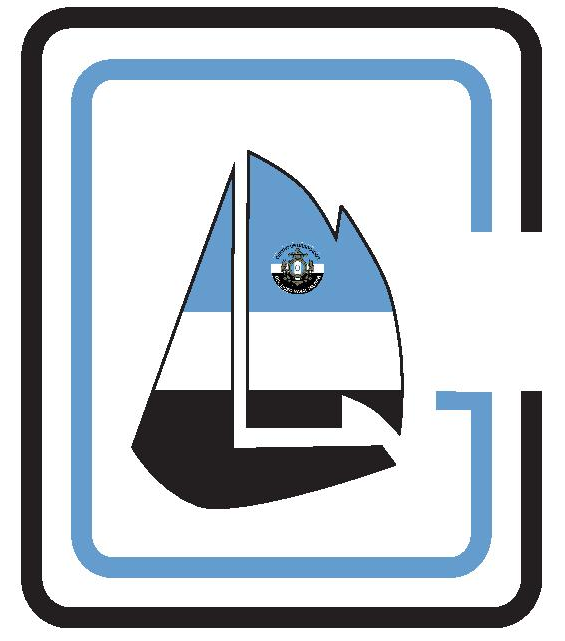 ActualidadSE GRADUARON 35 GUARDIAMARINAS EN EL LICEO STORNIEn el día del 42º Aniversario del Liceo Naval Militar “Almirante Storni” egresó una nueva Promoción de Guardiamarinas de la Reserva Naval Principal de la Armada Argentina.http://misionesonline.net/2016/12/19/se-graduaron-35-guardiamarinas-en-el-liceo-storni/- - - - -DESPUÉS DE 20 AÑOS EL ASTILLERO RIO SANTIAGO CONSTRUIRÁ PARA LA ARMADA ARGENTINA“Después de 20 años empieza una construcción para la armada argentina, significa tener ocupadas la grada uno y la grada tres, ampliamos la productividad del astillero, serán dos lanchas de instrucción para los cadetes de la armada naval” precisó el Presidente del Astillero Rio Santiago.Además de la construcción de las dos lanchas que servirán de instrucción para los futuros marinos, se está trabajando en la restauración del buque Juana Azurduy, el buque patrullero King y deberán entregar para el primer semestre el Eva Perón.Finalmente Gaspari agregó, “nuestro objetivo es ampliar la capacidad productiva y resguardar las fuentes de trabajo de las 3400 personas que tenemos en el Astillero”.http://infocielo.com/nota/75863/despues_de_20_anos_el_astillero_rio_santiago_construira_para_la_armada_argentina/- - - - -EL GOBIERNO LE COMPRÓ A ISRAEL CUATRO LANCHAS Y SISTEMAS PARA EL CONTROL DE FRONTERAS POR US$ 84 MILLONESEl Ejecutivo oficializó los convenios firmados con el gobierno israelí para la adquisición de las embarcaciones que utilizará para combatir el narcotráfico.http://www.lanacion.com.ar/1972296-el-gobierno-le-compro-a-israel-cuatro-lanchas-y-sistemas-para-el-control-de-fronteras-por-us-84-millones- - - - -LA BUROCRACIA NO PERMITIÓ CONDECORAR A COMBATIENTES DE MALVINAS CON LA MEDALLA "LA NACIÓN ARGENTINA AL VALOR EN COMBATELa Cámara de Diputados de la Nación en la última sesión ordinaria del año del día 30 de noviembre de 2016, estaba por tratar, el proyecto de Ley reconociendo la actuación de ciudadanos argentinos Combatientes de Malvinas de la Fuerza Aérea, por sus relevantes méritos, valor y heroísmo en defensa de la Patria; con la condecoración, "medalla La Nación Argentina al Valor en Combate", que no se otorgó en su oportunidad hace 34 años en 1982, debido a que las misiones cumplidas eran secretas y fueron recientemente desclasificadas.Estas misiones se denominaban "Tigre" y "Loco" y en el cumplimiento de esta última, perdieron la vida al ser derribados por el enemigo, siete integrantes del Escuadrón I - Hércules C-130.Por razones que no se ignoran, esta reunión se suspendió y como era la última sesión ordinaria del año 2016, este proyecto de Ley perdió estado parlamentario, es decir ya no existe más.Las normas burocráticas, pese a la preocupación y buena voluntad de varios legisladores y sus asesores, fueron más fuertes que la razón y el reconocimiento.http://www.marambio.aq/medallavalorencombate2.html- - - - -SERVICIO DE COMUNICACIONES 4G EN LA BASE MARAMBIOA partir de un trabajo conjunto de la empresa Telefónica de Argentina S.A. y la Fuerza Aérea Argentina, se instaló en la Base Marambio el primer servicio de telefonía móvil 4G que viene implementada a través de la tecnología que se conoce como estándar LTE (Long Term Evolution - evolución a largo plazo) y presenta una serie de cambios de denominación, configuraciones y elementos.Desde la madrugada del miércoles 7 de diciembre de 2016 la Base Marambio de la Antártida Argentina cuenta con un servicio de telefonía móvil 4G, siendo los primeros días en condición de ensayo y de este modo, Marambio es la primera base latinoamericana del continente blanco en contar con una arquitectura de comunicación de cuarta generación.http://www.marambio.aq/marambio4g.html- - - - -MÚSICOS DE LAS FUERZAS ARMADAS DIERON UN CONCIERTO POR LA PAZ EN LA BASE MARAMBIOUna banda de música conformada por 43 músicos de las tres Fuerzas Armadas brindó un concierto por la paz en la Base Marambio de la Antártida Argentina.Durante cuatro jornadas, la Banda de Música Conjunta formada por músicos del Ejército, la Armada y la Fuerza Aérea compartieron la experiencia de interpretar diferentes melodías para transmitir al mundo un mensaje en pos de la paz y del cuidado del medio ambiente.http://www.marambio.aq/conciertomarambio.html- - - - -EL DREAM SYMPHONY SERÁ EL VELERO MAS GRANDE DEL MUNDOEn las entrañas del astillero turco Dream Ship Victory va tomando forma la próxima maravilla de los mares, uno de los mayores desafíos en la historia de la ingeniería naval. Se trata del Dream Symphony, una goleta que en 2016 será el velero más grande del mundo. El mejor ejemplo gráfico de la magnitud de la futurista embarcación lo encontramos en los números de sus dimensiones: su eslora, de 114 metros, supera las dimensiones de un campo de fútbol. La idea del proyecto surgió en el Monaco Yacht Show de 2010, donde el presidente del astillero, Valeriy Stepanenko, firmó un acuerdo para diseñar y construir el descomunal velero en unión del prestigioso estudio de Ken Freivokh, encargado del diseño exterior e interior, y juntamente con los ingenieros de Estudio Dykstra. Se trata prácticamente del mismo equipo que en 2006 desarrolló el Maltese Falcon, para muchos, la última obra maestra de la ingeniería náutica. Ahora el Dream Symphony parece ser que le va a arrebatar este título. La complejidad de esta goleta de cuatro mástiles que enarbolan velas áuricas, es decir de forma trapezoidal, no radica sólo en su tamaño, sino también en los materiales empleados, ya que el casco es de madera, convirtiendo el proceso de construcción en un trabajo en el que resulta complicado diferenciar entre artesanía y tecnología. La madera, es de origen tropical y ha sido extraída de una explotación que garantiza la sostenibilidad de la plantación. Sin apenas referencias de otros veleros similares, cada decisión del equipo de diseño requirió un minucioso trabajo de investigación y de pruebas a escala. Resulta suficiente con imaginar el Dream Symphony surcando la mar a más de 20 nudos, con su casco de 114 metros y con todo el trapo desplegado, para hacerse una ligera idea de la trascendencia que adquirió el proyecto, cada forma, cada detalle, fue un auténtico reto una vez puesto en la mesa de diseño. Mientras el barco tomaba forma sobre el papel y en las pantallas de los ordenadores, en el astillero se apresuraban a aumentar sus instalaciones ubicadas en Bosburun para poder construir la goleta, trabajos que se iniciaron a mediados del año 2011. Dos años después de que comenzase su construcción, sólo han trascendido unas pequeñas pinceladas sobre cómo será el Dream Symphony. El camarote del armador en la cubierta superior, disfruta de total privacidad y ha sido creado como un dúplex, separando por alturas el camarote del salón y del despacho. En la cubierta principal, impacta la presencia de una grandiosa piscina de vidrio que hará las delicias de los invitados, a no ser en el momento en que se espere el anaveaje de algún helicóptero, ya que una cubierta corredera la transforma en helipuerto. Esta multifuncional plataforma puede incluso escamotearse bajo cubierta, logrando así una enorme área social en la popa. Más hacia proa, la tripulación puede desplegar una pantalla gigante para que los invitados disfruten de una sesión de cine, a bordo de un velero de película que está llamado a ser, por el momento, el más grande del mundo.- - - - -LA ANTÁRTIDA COMIENZA A QUEBRARSE Y SE ROMPE POR UNA GRIETA DE 112 KILÓMETROSLa gigantesca grieta de una plataforma de hielo, que mide 112 kilómetros y ha sido fotografiada por la NASA, muestra con elocuencia cómo la Antártida se está quebrando y rompiendo después de miles de años y esto provocará un iceberg de 6.500 metros cuadrados.Numerosos expertos atribuyen este fenómeno a una consecuencia más del cambio climático, cuyos efectos devastadores quedarían plasmados en el continente blanco.http://www.marambio.aq/grietaantartida.html- - - - -EL RITMO DE JUEGO MARCÓ LA DIFERENCIAHurling venció a Liceo Naval en una serie muy ajustada en la que estaba en juego un lugar en la primera división del Torneo Metropolitano de hockey femenino. Tras empatar 1 a 1 en la ida, la vuelta fue victoria por 2 a 1 con goles de Martina Cavallero y Mercedes Socino, lo que le permitió a Hurling quedarse en la A. Lucía Cocaro fue la autora del único tanto de Liceo Naval.Mercedes Socino, capitana de Hurling y autora del primer gol, declaró: “El ritmo de juego por estar en la A jugó a nuestro favor, porque se marcó la diferencia en eso, después fueron partidos duros y las claves fueron tener paciencia y no renunciar a nuestro juego en los setenta minutos. Juega mucho lo mental en estos partidos y era clave mantenerse concentrada y mantener al equipo bien metido”.Respecto a la paridad de la serie ante Liceo Naval, afirmó: “Sabíamos que iba a ser cerrada porque estos partidos son así, se arriesga muy poco y además es un equipo que se defiende bien”.Además, se refirió al momento en el que marcó su gol: “Las sensaciones son miles, se te cruza todo por la cabeza, pero más que nada es felicidad, la tuya y la de tus compañeras”.Por último, hizo un repaso de lo que dejó la temporada: “Fue positivo haber mantenido la categoría que es donde creo tenemos que estar, pero no es que apuntábamos al repechaje. Tuvimos un año muy particular, si te fijas los resultados de una rueda y la otra pareciera otro equipo, y es que bastante lo fue. Arrancamos con varias bajas, y recién a mitad de año pudimos consolidar y definir nuestro juego. Además se fueron sumando jugadoras importantes como Martu (Cavallero), que eso también ayudó”.http://www.ole.com.ar/hockey/Hurling-hockey-metropolitano_0_1705029633.html- - - - -CÓRDOBA ATHLETIC DEFENDERÁ SU CORONAEl próximo 6 y 7 de enero en el Campus de Maldonado se llevará a cabo la XXVIII Edición del Seven de Punta del Este, que otra vez, contará con la participación de Los Pumas 7s y Córdoba Athletic, último campeón.A nivel internacional, se destacarán las presencias de Los Pumas, Fiji, Canadá, Estados Unidos, Chile, Brasil, Colombia y Los Teros.Entre los clubes argentinos presentes estarán Liceo Naval, La Tablada y el campeón vigente, Córdoba Athletic. De Uruguay asistirán Old Boys, Carrasco Polo, Montevideo Cricket y Old Christians; mientras que como equipo invitación estará Moby Dick.http://www.aplenorugby.com.ar/site/interior/cordoba/40958/cordoba-athletic-defendera-su-coronaVariedadesDAMASCODamasco, Siria, ya era una ciudad floreciente dos mil años antes de que Roma fuera fundada en 753 BC, y es la ciudad más antigua del mundo.- - - - -SUEÑOUna persona morirá más rápido por no dormir que por no comer; el hombre sólo puede aguantar 10 días sin sueño, y puede estar varias semanas sin comer.- - - - -BABY BOOMEn los años '50 hubo un gran nacimiento de bebés en EE UU. A este fenómeno se lo conoció como "Baby boom". Algunos científicos dicen que luego de las grandes guerras suelen nacer muchos niños. No se sabe la explicación científica pero está claro que la naturaleza busca restituir al mundo la enorme cantidad de víctimas. Por eso no es casualidad que los "Baby boom" tengan lugar luego de las grandes guerras como la 1º y 2º Guerras Mundiales.La cuestión es que en el Bronx - barrio predominantemente poblado por negros y judíos - un comerciante judío de apellido Sickers, aprovechó el "baby boom" y estableció un negocio de venta de artículos para bebés.En el negocio del Sr. Sickers se podía comprar todo lo necesario para un bebé. Desde el cochecito para llevarlo a pasear, a la silla alta para darle de comer, pasando por mamaderas, pañales y juguetes.La comunidad judía estaba fuertemente establecida, con panaderías kosher, mikves, shules, etc.El negocio del Sr. Sickers estaba ubicado en la esquina de las calles Westchester y Fox y no existía otro negocio que tuviera tantos artículos juntos dedicados a los bebés.El Sr. Sickers no era el único que atendía ese negocio: lo ayudaba su yerno y además tenía algunos empleados, todos judíos.El idioma que se hablaba dentro de esa tienda era predominantemente el Yiddish.Pronto hizo falta contratar a más empleados. El Sr Sickers iba caminando por las calles del Bronx y de alguna manera entabló conversación con un muchacho negro. Le ofreció empleo, lo cual el joven aceptó inmediatamente.El negocio del Sr. Sickers tuvo entonces un joven empleado negro conviviendo en medio de todos los demás empleados judíos. Este joven negro no tardó en familiarizarse con el Yiddish, ya que era el idioma que escuchaba todo el día dentro de la tienda.Demostró ser muy trabajador, ya que él solo descargaba camiones enteros llenos de mercadería y acomodaba interminables estantes.Además demostró ser buen alumno ya que a los pocos meses era capaz de comprender y pronunciar breves frases en Yiddish.Con el tiempo, aumentó su familiaridad con el idioma.A la joven edad de 17 años, este joven negro repartía su día entre su trabajo en la tienda del Sr. Sickers y el City College de Nueva York, en cuyas aulas, nuevamente el joven negro de nuestra historia tuvo oportunidad de conocer y hacer amistad con otros jóvenes judíos; amistad que se veía facilitada por los conocimientos sobre Yiddish y judaísmo en general que nuestro joven negro había adquirido en la tienda del Sr. Sickers.40 años después, una delegación del ejército norteamericano viajó a Israel, luego de la Guerra del Golfo, que derrocó al dictador Saddam Hussein.EL jefe de la delegación, General Colin Powell, estrechó la mano del entonces Primer Ministro de Israel, Yitzhak Shamir, a quien le dijo: "Mir kenen redn in Yiddish"... Ytzhak Shamir quedó estupefacto: el Jefe del Estado Mayor Conjunto del Ejército de EE UU le ofrecía la posibilidad de llevar a cabo las conversaciones en Yiddish.El General Colin Powell jamás olvidó lo aprendido en la tienda del Sr Sickers.- - - - -RESTAURANTES INSÓLITOS DE BUENOS AIRESGuido's BarUn clásico de la mejor comida casera italiana que apareció en las noticias cuando se supo que era el lugar de encuentro del infiel gobernador de Carolina del Sur y su amante argentina. Funciona así: te sentás y empiezan a traerte lo que sale de la cocina. Si te gusta, bien. Si no, esperá al próximo plato. Al final te cobran usando un criterio que nunca queda totalmente claro y que, dicen, muchas veces depende de la cara de cliente. Si vas en traje, llevá resto, por las dudas.República de la India 2843, Palermo Botánico / T. 4802-2391- - - - -REGLAS DEL ASADOA punto de comenzar el período de vacaciones, es importante refrescar la etiqueta para esta actividad de cocinar al aire libre. Cuando el hombre se ofrece para hacer el asado, se produce la siguiente secuencia de eventos: Rutina: La mujer compra la comida. La mujer hace la ensalada, prepara las verduras y hace el postre. La mujer prepara la carne para cocinar, la coloca en una bandeja junto con los utensilios necesarios para cocinar y las salsas y la acerca al hombre que está recostado al lado de la parrilla - vino en mano. La mujer permanece fuera de la zona de exclusión obligatoria de tres metros donde la exuberancia de testosterona y otras actividades típicamente masculinas pueden tener lugar sin la interferencia de la mujer. Aquí viene la parte importante: EL HOMBRE coloca la carne en la parrilla.Más rutina: La mujer va adentro para organizar los platos y cubiertos. La mujer sale a decirle al hombre que la carne se ve fantástica. Él le da las gracias y le pregunta si va a traer más vino mientras da vuelta la carne. Importante nuevamente: EL HOMBRE toma la carne de la parrilla y se la da a la mujer.Más rutina: La mujer prepara los platos, ensalada, pan, utensilios, servilletas, las salsas y los lleva a la mesa. Después de comer, la mujer levanta la mesa y lava los platos. Y lo más importante de todo: Todos elogian AL HOMBRE y le agradecen por sus esfuerzos para hacer el asado. EL HOMBRE le pregunta a la mujer cómo disfrutó de su noche libre y ante su reacción molesta concluye que no hay forma de complacer a algunas mujeres.- - - - -CÓMO ABRIR UNA BOTELLA DE VINO SIN SACACORCHOSAlambre y pinzasToma un pedazo de alambre de acero (por ejemplo, un gancho de alambre) y estíralo.Usando unas pizas, dobla el último centímetro del alambre en un ángulo de 30 grados, haciéndolo parecer un anzuelo de pesca.Empuja el alambre hacia adentro por la orilla del corcho hasta que el gancho quede por debajo del nivel del corcho.Voltea el alambre a 90 grados para que el gancho quede justo debajo del corcho apuntándolo. Saca el corcho del envase.Precaución: considera ponerte guantes porque puedes lastimarte las manos.- - - - -TU HORÓSCOPO EN CÓCTELESCapricornioToc toc, Capricornio. Sus amigos quieren que salga a jugar, y ahora es el momento de luchar contra el impulso de la privacidad y simplemente ceder a la diversión. Después de todo, sólo trabajo y nada de juego hacen una vida muy aburrida. Eso no quiere decir que su negocio, finanzas, asuntos legales y otras cuestiones no sean importantes, por lo que si desea quedarse en casa, está autorizado. Pero aislarse puede aumentar su sensibilidad, por lo que permítase un poco de estimulación social, y vea cómo la creatividad y la inspiración se le presentan. Pruebe algo con cítricos, como el Snap, Chat y ron.Fuente: liquor.com- - - - -MENTIRAS HISTÓRICASLos tesoros de los piratasLos piratas no enterraban sus tesoros. O lo hacían demasiado bien, porque nunca ha aparecido ninguno. Lo normal era que dilapidaran el botín en sus pillajes en las tabernas, los burdeles y las casas de juego de la isla de la Tortuga.- - - - -SIGNIFICADO DEL NOMBRE DE LAS PROVINCIAS ARGENTINASRío NegroEl nombre de esta provincia proviene del río que recorre su territorio. El río Negro, por su etimología puede dar a engaño, pues denota todo lo contrario; sus aguas, el entorno por el que discurre, son todo un espectáculo de belleza y armonía con la naturaleza. Su nombre proviene de la traducción literal del mapundungun Curu Leuvu (en mapuche: curú=río y leuvú=negro), a pesar de que sus aguas son de un color más verde oscuro que negro.- - - - -DESTILERÍA EN LA USS NAVYAunque el consumo de alcohol estaba prohibido en la Marina de guerra norteamericana, los marineros no se resignaban a tomar leche o café. Pronto descubrieron que el arroz mezclado con zumo de uva y sometido a un laborioso proceso de destilación daba lugar a una bebida alcohólica que recordaba remotamente al whisky, y que sería conocida como tuba.Este licor casero se producía en secreto en las salas de máquinas de los buques. Allí se instalaban las calderas y los alambiques de los que surgía la deseada tuba, ante la mirada tolerante o la directa colaboración de los oficiales.En los submarinos no era necesario instalar ninguna destilería. Los tripulantes descubrieron que el combustible de unos nuevos torpedos, propulsados por alcohol, podía ser ingerido sin efectos secundarios, por lo que a partir de ese hallazgo los torpedos comenzaron a perder autonomía de navegación. En este caso, los imaginativos marineros denominaron la nueva bebida Torpedo Juice (Zumo de Torpedo).Algunos capitanes combatieron con denuedo la existencia del alcohol clandestino, aunque hubo otros que se mostraron más comprensivos con esta debilidad de sus hombres. Hubo incluso quienes permitieron la presencia de alcohol legal, aunque calificándolo oficialmente como de “finalidad medicinal” y distribuyéndolo solamente entre personas de confianza.Existían otras formas de violar la disposición que prohibía consumir alcohol en los buques de la USS Navy. Una de las más imaginativas era el del consumo de cerveza “fuera del barco”, algo que no podía ser sancionado. Para ello, a unos cientos de metros del barco principal navegaba una pequeña embarcación civil de apoyo, cargada con barriles de cerveza. Desde el buque de guerra partía un grupo de marineros en un bote y llegaba hasta ella; allí podían saciar su sed y de nuevo regresaban al barco principal. Al cabo de un rato, otro grupo de marineros repetía la misma operación, aunque para llevar a cabo este trasiego se debía contar con la vista gorda del capitán. De este modo, la mayor parte de la tripulación conseguía alegrar su rutina sin que nadie se saltase el reglamento.Fuente: Jesús Hernández – Historias asombrosas de la Segunda Guerra Mundial.- - - - -DIECISIETE MINUTOS MENOSEn la Argentina, el 1 de enero de 1921 comenzó diecisiete minutos antes que el 1 de enero de 1920. Para entender cómo se llegó a semejante cambio es necesario repasar la historia horaria del país. Recién hacia 1688, es decir, a unos cien años de la fundación de Juan de Garay, Buenos Aires tuvo hora pública. Fue cuando los jesuitas colocaron un reloj en la torre de la iglesia de San Ignacio, a una cuadra de la Plaza Mayor (hoy Plaza de Mayo). Era lógico además, porque esa era la torre más alta del poblado. Pasaron ochenta años y por fin llegó el reloj del Cabildo, proveniente de Cádiz. El 1 de enero de 1765, comenzó a funcionar y se tuvo como referencia horaria.El 17 de enero de 1849, durante el gobierno de Rosas, se decretó que la hora oficial de Buenos Aires sería la que marcara el reloj del Cabildo. ¿Por qué hizo falta una hora oficial? Porque se necesitaba ordenar una serie de asuntos, como por ejemplo los horarios de vencimientos impuestos por los tribunales y otras oficinas públicas.El sistema funcionó muy bien, salvo en la noche del 6 de agosto de 1888 porque la lámpara que iluminaba la esfera del reloj desde su interior se quedó sin querosén. Ese detalle no pasó para nada desapercibido y hasta los diarios se hicieron eco de la interrupción, alegando desidia por parte de las autoridades. La inmediata reposición del combustible puso las agujas en movimiento.Pero llegó el momento en que no bastaba contar con una hora local, sin que, de la misma manera en que estaba ocurriendo en el mundo, hacía falta un horario común en todo el país debido al ferrocarril: un medio de transporte preciso, que obligaba a que se cumplieran horarios uniformes en puntos distantes.¿Quién fue el impulsor de la hora oficial en todo el territorio del país? Gabriel Carrasco, el intendente de Rosario. Gracias a su gestión, en agosto de 1894 se estableció como oficial el horario del meridiano de observatorio astronómico de Córdoba. Se trató de una medición local que no lograba integrarse al resto de los países de manera uniforme: mientras en Londres (donde se encuentra el meridiano de Greenwich) eran las doce del mediodía, en Córdoba faltaban casi diecisiete minutos (16 minutos y 48 segundos) para las ocho de la mañana.La corrección de los minutos se hizo el 1 de mayo de 1920 (cuando la Argentina adoptó el sistema de husos horarios a partir del de Greenwich). Por ese motivo, el 30 de abril tuvo diecisiete minutos menos: terminó a las 23:43:12. En el decimotercer segundo nos alineamos al horario universal.Fuente: Daniel Balmaceda – Estrellas del pasado.Consejos ÚtilesLOS ALIMENTOS MÁS SALUDABLESCol rizadaPrima hermana del brócoli, el coliflor y las coles de Bruselas, la col rizada merece su propio ranking en la lista de los alimentos más saludables del mundo. Aunque no es tan omnipresente como la espinaca, está ganando terreno porque es tan saludable como ella, y en algunos aspectos más todavía. Se puede utilizar de la misma manera que las espinacas como un saludable acompañamiento. También se puede añadir a los batidos para hacerlos verdes y agregarles vitaminas. Algunas personas incluso prefieren el sabor de la col rizada a las espinacas.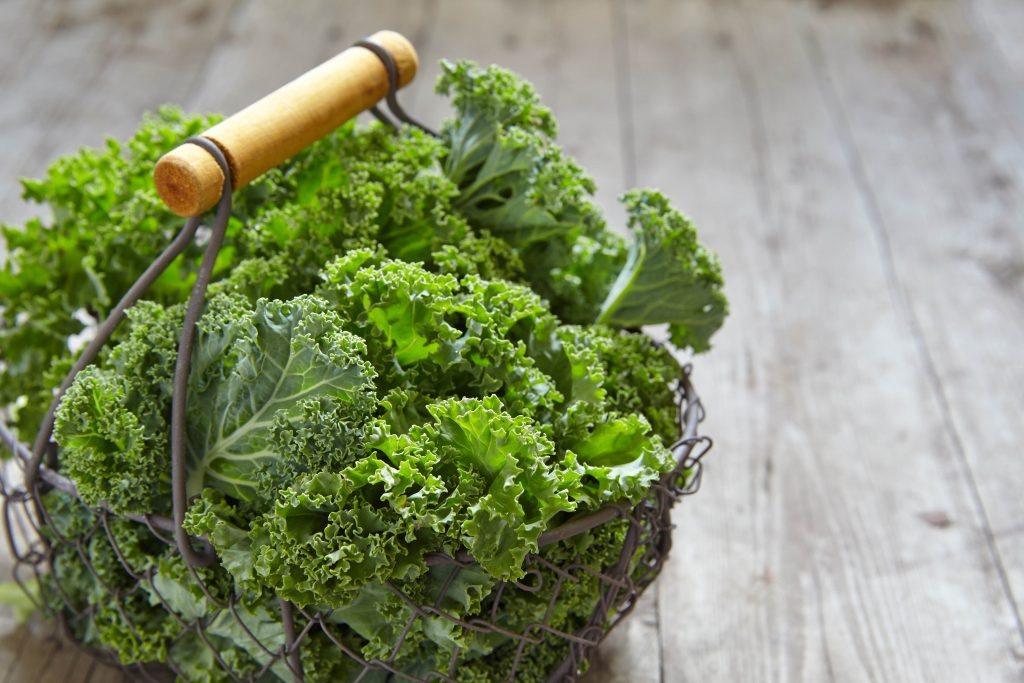 BeneficiosLa col rizada razón se está popularizando porque ayuda a saciar sin agregar un montón de calorías. No tiene ninguna grasa, tiene mucha fibra, así como hierro y vitamina K. Debido a su contenido de antioxidantes ofrece beneficios anti-inflamatorios, al tiempo que ayuda a controlar ciertas enfermedades. También ayuda a restaurar y mantener un estado alcalino.Desglose nutricional por 100g - fresca y crudaVitamina A - Dobla la cantidad que se requiere diariamente.Vitamina C - Dos veces más de lo que necesita cada día.Proteína - 4.3g - una fuente impresionante de proteína vegetal.- - - - -RADIOUn link increíble para poder escuchar las radios de todo el mundo. Pasar con el cursor del mouse sobre el mapa del mundo sobre las ciudades importantes y se podrá sintonizar sus radios.http://radio.garden/live/rojas/radiorojas/ColaboracionesREGLAMENTO PARA EL BAÑO DE HOMBRES Y MUJERES EN EL RIO DE LA PLATA 1785Bando del Gobernador Francisco de Paula Sanz, reglamentando el baño de hombres y mujeres en el río. Buenos Aires, 10 de enero de 1785. Documentos Escritos. Bandos. Libro 5, folio 45. Sala IX Nº 643 (IX 8-10-5).Transcripción:Don Francisco de Paula Sanz, Caballero de la Real y distinguida orden de Carlos Tercero del concenso de S.M., intendente de Ejército Gobernador Intendente de la Provincia de Buenos Aires y Superintendente general subdelegado de la Real Hacienda y de las Reales Rentas de Tabaco y Naipes del Virreinato del Río de la Plata.Con el justo deseo y obligación que me corre de prevenir las razones y excusas a que abre margen (…) unión de hombres y mujeres en los Baños del Río, cuyas malas consecuencias no sin perjuicio del bien de la República, infieren ofensas a Dios, y a nuestra Santa Religión, y sin embargo de que las repetidas suposiciones tomadas en la materia por el Gobierno de esta Capital, ya publicadas por partes ya dadas diariamente cada año sobre el mismo acto y en las mismas aras del Baño, deben tener bien instruido a este público, no solo de las penas determinadas a los infractores, sino también de los fundados motivos porque se las han impuesto, e interés que cada uno debe tener en la observancia de lo mandado: He tenido por conveniente repetir por el presente bando lo que en la materia he mandado por los anteriores, ordenando a todos los vecinos y moradores de esta Capital y su distrito, que con ningún motivo ni pretexto se bañen juntos hombres y mujeres, de cualesquiera edad, estado, calidad, o condición que fueren. Y a fin que con el dar respetuosamente orden y división pueden disfrutar los individuos de ambos sexos del beneficio que se proponen en los Baños en la rigurosa estación del estilo, se repite también la declaración de los puntos adonde sin aquellos inconvenientes deban concurrir a bañarse unos y otros, y son; para las mujeres desde la esquina del Asiento, o bajada de Santo Domingo hasta la bajada del Convento de la Merced, con todas las bajadas, (…) y playa intermedia por delante del Fuerte, distancia proporcionada para que todas sin incomodidad puedan gozar este beneficio. Y los hombres deberán ejecutarlo desde la bajada a espaldas del Convento de Santo Domingo hasta la Residencia por la parte de Sur, y por la de (…) desde la bajada del costado del Convento de la Merced que a este viento hasta el Convento de las Monjas Catalinas quedando entre hombres y mujeres, a ambos costados cuando menos una cuadra de distancia que los divida, y en suyos puestos están tomadas por el Excelentísimo Señor Virrey las providencias convenientes, y destinados por la Tropa de Caballería necesaria, para que aún dentro del agua misma se evite cualesquiera desorden accidental o determinado, y su apresada sin distinción a cualesquiera que lo cometiese para que ejemplarizándose en su castigo al escarmiento sirva de freno a los demás. Y declaro asimismo que para los expresados Baños deben ser tiempo preciso desde después que toquen las oraciones en la Ciudad hasta las once en punto de la noche, y por la madrugada antes del toque del (Alur) o Diana, horas en que cuando más pueden distinguirse (…) los bultos, proviniendo que pasadas estas, ni antes de ellas concurra a bañarse persona alguna de cualesquiera edad, estado, calidad, condición o sexo que fuere, para que también se eviten con la luz del día (…) y el registro desde la Ciudad, o desde cualesquiera otros puestos: debiendo ser las penas impuestas, y que se harán seguir irreversiblemente a todas las que contrarrestasen a cuanto sea expresado, ya sea cambiando los términos asignados acercándose los hombres por tierra o por agua al baño destinado a las mujeres, o estas al señalado a los hombres, o concurriendo con los pretextos de tomar el fresco, conducir agua, acompañar el marido a la mujer, el hijo a la madre, el padre a la hija, el hermano o pariente a la pariente o hermana, o cualesquiera otro, como también al que, o la que entrase en el Baño de día, o se le averiguase a cualesquiera hora concurrir allí con disfraz, o con traje diferente del que a su sexo o calidad correspondiente, se le declara si fuese persona circunstanciada incluso en la pena que cobija su delito, y si fuese español en un año de prisión, y cien pesos de multa aplicados por mitad a gastos de Justicia, y a las obras públicas, con más lo que se tenga por conveniente en las casas de reincidencia, y si fuese indio, mestizo, mulato o negro, en la de doscientos azotes y tres años de Barranca, y si india, mestiza, negra o mulata, en la de doscientos azotes y destino a la reclusión que se le señalase por el mismo término de tres años con apercibimiento que su reincidencia será castigada con las mayores penas que correspondan a la malicia con que procedan. Y para que llegue a noticia de todos y tenga el debido puntual cumplimiento, lo mandado se publicará por el presente bando en los destinos acostumbrados, fijándose copias autorizadas por el presente (…) en los parajes públicos. Dado en Buenos Aires a diez de enero de mil setecientos ochenta y cinco.Francisco de Paula SanzAnte mí. Tomás José Berisso- - - - -BELGRANO Y LA DEFORESTACIÓN – remitido por Juan Pinto (XV)Es indispensable poner todo cuidado y hacer los mayores esfuerzos en poblar la tierra de árboles, muchos más en las tierras llanas, que son propensas a la sequedad cuando no están defendidas, la sombras de los árboles contribuye mucho para conservar la humedad, los troncos quebrantan los aires fuertes, y proporcionan mil ventajas al hombre, así es que conocidos en el día en Europa, se premia por cada árbol que se ha arraigado un tanto, y sin esto, los particulares, por su propia utilidad se destinan a este trabajo, además de haberse prescripto leyes por los gobernadores para un objeto tan útil como este. Tal es en algunos cantones de Alemania que no se puede cortar árbol ninguno por propio que sea para los usos de carpintería sin antes haber probado que se ha puesto otro en su lugar, añadiendo a esto que ningún habitante de la campaña puede casarse sin presentar una certificación de haber comenzado a cultivar un cierto número de árboles; también asegura, y me es notorio, que en Vizcaya hay mucho cuidado para que todo propietario que corte un árbol ponga en su lugar tres.- - - - -APRENDIENDO DE LOS MAGOS – por Juan José de la Fuente (XX)Esta noche, como cada cinco de enero desde hace más de dos mil años: pasarán los Reyes Magos. ¡No me diga que no se enteró! Tampoco me diga que eso era en otra época, como dicen algunos escépticos quienes sostienen que celebrar el paso de los Magos camino a Belén es una mera cuestión comercial. Sin embargo cuenta la historia... que un día seis de enero, Cristo se reveló a los gentiles (es decir a los no judíos) en la persona de los Reyes Magos. Es decir que a los pocos días de nacido el Niño Jesús, un grupo de sabios (su número exacto se desconoce), peregrinaron hacia el pesebre desde lugares muy distantes de la tierra para adorarlo. Y la tradición sostiene que los tres magos representaban a Europa, Asia y África; de allí los rasgos de las estatuillas tradicionales. Llegaron a Belén guiados por una estrella y llevaban para obsequiar al recién nacido algunos regalos cargados de significación. Pero… ¿Quiénes son estos personajes que ocupan un lugar tan especial en las celebraciones del cristianismo y en las emociones de nuestros chicos? Si bien los Evangelios no mencionan en ningún lugar que fueran reyes, sabido es que en la antigüedad los magos gozaban de esta denominación. Se trataba en realidad de sabios astrólogos. Por los dones que ofrecieron también se supone que eran príncipes de algunas tierras cercanas al lugar donde se produjo el nacimiento de Jesús. Por eso retomando mis palabras del principio les pregunto así, en confianza: ¿hicieron su pedido a los Reyes? ¡Ah...! Ustedes no mandaron su cartita pues son grandes. ¡Yo sí!; aunque no en papel. En realidad se la conté a la imagen de mi Amiguito que está en el Pesebre. Ya que nosotros no esperamos juguetes pero podemos ser parte del Milagro. Acaso como una suerte de Reyes Magos que si bien, no entramos en el Pesebre hace dos mil años, tal vez podamos completar el trabajo de “Artabán”. Pues, cuenta una leyenda, que tal vez los Magos (que habían fijado un punto de encuentro siguiendo la estrella), pudieron haber sido cuatro. Pero uno no llegó a tiempo a la cita, demorado en asistir a un pobre hombre malherido. Y que, en su retraso llegaba siempre un poco detrás de los hechos más salientes de la vida de Jesús, peregrinando durante treinta años y entregando jirones de su vida, mientras consumía los presentes que llevaba al Rey de Reyes: en curar y asistir a los desheredados de la Tierra. Ya viejo y enfermo, a punto de morir, sigue el camino del Calvario y cree llegar tarde, al presenciar desde lejos la Crucifixión. Y en la agonía del Mago, Jesús resucitado se le aparece para agradecerle los dones ofrendados, no a su divina persona en el momento de nacer, sino a cada uno de los hermanos sobre los cuales volcó amor y sacrificio. Es así que Artabán muere en paz en la certeza de saber que su vida tuvo sentido. Por eso aunque tal vez el cuarto Rey Mago no haya existido como tal, sí existieron muchos hermanos anónimos quienes, desde cualquier condición social o material, ofrecieron generosamente sus vidas, en la fe de que el Rey de Reyes había nacido en la más absoluta pobreza, para unificar a todas las naciones en una única “Civilización del Amor”. Por eso la Epifanía tiene un sabor muy especial: es el tiempo de llevar lo mejor de nosotros. De buscar en “nuestra entretelas” las cosas magníficas que seguramente tenemos. De mirar nuestro entorno cotidiano y sentirnos verdaderamente ricos con todo lo bello que la vida nos regala cada amanecer y no nos damos cuenta. ¡Permitámonos entonces la ternura! ¡Permitámonos las emociones! Agradeciendo al Cielo que tenemos más motivos para la alegría que para la angustia, la desesperanza, o el temor. Y no caigamos en el equívoco de sentirnos grandes, de creernos fuertes o todopoderosos en términos humanos. Aprendamos de los Reyes Magos: ellos dejaron todo siguiendo una estrella que los conduciría a un rey lejano y esperado por otros; y la sabiduría les permitió reconocer en un humilde pesebre al Salvador de los hombres. Y como corresponde a los verdaderamente grandes, se postraron ante el Niño aceptando la verdadera majestad que no es de éste mundo.Juan José de la Fuente05 – 01 - 2017 Fuentes: Reflexión inspirada en la película “El Cuarto Rey Mago” de Toma Fontana (autor del guión) y en textos anteriores de este mismo ciclo radial.Proa al Centro en el RecuerdoEsta sección recorre la historia de Proa al Centro. Los mensajes reproducidos NO corresponden al presente.Extraído de Proa al Centro Nº 76 del 15/12/2007:«1.	A manera de prólogoAyer Viernes 14 de Diciembre, se realizó en la Fragata Sarmiento la ceremonia de egreso de nuestra LIIª promoción, con el agregado de un par de Michis de la LIª. Como los medios locales no le dan trascendencia a nuestras ceremonias -cosa que sí ocurre en el interior, como se puede corroborar en la sección Actualidad de este número- nos vemos obligados a suplir la falta de información con nuestra crónica casera.La ceremonia fue muy emotiva y -como es habitual- hubo un par de graduados que “oligopolizaron” los premios, en esta oportunidad los Guardiamarinas Basile Ubeda y Gentile. Particularmente emotivas me resultaron las palabras pronunciadas por Alfredo Rivera (XIV), profesor de Química de los chicos (para los que estuvieron en la ceremonia aclaro que no tiene nada que ver el hecho de que en su alocución hiciera referencia a Proa al Centro) y del Teniente Marcelo Oruezabala, ante las cuales confieso haber dejado caer más de un lagrimón.Si algo le faltó a la ceremonia fue haber podido contar con la presencia de nuestro (ahora ex) Director. Hugo Santillán tuvo la responsabilidad de llevar adelante el Liceo durante estos 7 años desde la firma del convenio con la Armada, y vaya si lo ha hecho con éxito. Para evaluar en su real dimensión su gestión no es necesario consultar a los miembros de la Fundación o del Centro de Graduados, basta con acercarse a los cadetes, a los nuevos graduados o a sus padres. Ahí encontramos la verdad.Como comentáramos en nuestra cena de despedida anual -en la que también rodó más de una lágrima- Hugo ha sabido interpretar cabalmente y llevar a la práctica un modelo de Liceo que sostiene los ideales bajo los cuales nos formamos en nuestra juventud sin dejar de lado los aspectos que hacen a una relación armoniosa entre educandos y educadores, y esto pese a todos los contratiempos y limitaciones impuestos por el medio. Lo vamos a extrañar mucho en la función y esperamos poder seguir contando con su invalorable experiencia.Hugo, todo nuestro reconocimiento para la enorme y fecunda tarea realizada. Podrá haber mejores y peores Directores de aquí en más, pero sin dudas que Santillán ha marcado una época para el Liceo.»Galería de ImágenesBUQUE DE GUERRA ENTRE LAS OLAS DE UNA TORMENTAhttps://www.youtube.com/watch?v=YqSmwnP8eUI- - - - -BOTADURAShttps://www.facebook.com/MySeaLife1/videos/1151653134923540/- - - - -SUV SE CAE DE FERRY EN AUSTRALIAhttps://gcaptain.com/watch-suv-rolls-off-ferry-in-australia/?utm_source=feedburner&utm_medium=feed&utm_campaign=Feed%3A+Gcaptain+%28gCaptain.com%29- - - - -A BORDO DE UN CRUCERO DE PASAJEROS DURANTE UNA TORMENTAhttps://www.youtube.com/watch?v=3UyNGBjKL-4- - - - -FOTOS AÉREAS DE BUENOS AIRES EN 1927http://cglnm.com.ar/public/PAC/176/BuenosAires1927.ppsCalendario de Actividades 08/01: Aniversario de la creación del Liceo Militar General San Martín.Contactos Liceanos Nil.Bolsa de Trabajo y de ServiciosABOGADA/O JUNIORBuscamos abogado matriculado en Capital Federal, entre 24 y 30 años. Sus principales funciones serán: procuración y seguimiento de juicios laborales, civiles y comerciales. Lugar de trabajo: Capital Federal, Zona Tribunales. Horario de trabajo: lunes a viernes de 9 a 18 hs. Por favor mandar CV indicando remuneración pretendida a sinarra@eco-consulting.com.ar con Ref. ABjr.Nuestra base de datosCon este número llegamos a 1583 suscriptores. Desde la última PaC se han incorporado los siguientes destinatarios:XXIII: RODRIGUEZ, Eduardo.LXI: ACEVEDO SILVERA, Ailen; ARBIZU, Juan Francisco; BENELLI, Nicolás; CAMPOS IANNACONE, Francisco; CARDONA TOLEDO, Melany; CUEVA RAIVER, Thomas; D'AGOSTINO, Celeste; GUERRA, Joaquín; JACOBEZ, Mariana; MORAN, Fernando; ORELLANO, Rodrigo; PAREDES PORTUGAL, Leandro; PARGA, Daniela; TERAN VELAZQUEZ, Melanie; VALERIANO, Cristian.Los siguientes destinatarios son reportados como “devolviendo correos” por Google. Si alguien dispone de una dirección actualizada de los mismos agradeceremos nos la hagan llegar:XIII: SCHIAVO, Horacio.XXVI: SCHULER, Norberto.XXX: ROMERO, Roberto.XXXI: SEVERI, Darío.XXXVII: THOURTE, Juan Pablo.L: SILVA, Alejandro.LIII: SEERY, Ezequiel.LV: SEGUEL, Braian.LinksCentro de Graduados del Liceo Naval Militar “Almirante Guillermo Brown”www.cglnm.com.ar - info@cglnm.com.ar – info.cglnm@gmail.comAv. Cantilo y Udaondo S/N- 4701-4903Liceo Naval Militar “Almirante Guillermo Brown”http://www.liceobrown.edu.ar/Francisco Narciso de Laprida 81, (1638) Vicente López. Pcia. Buenos Aires - 0-810-444-LICEOArmada Argentina: www.ara.mil.arInstituto Nacional Browniano: http://www.inb.gov.ar/Servicio de Hidrografía Naval: http://www.hidro.gov.ar/Coordinador del Área Marítima del Atlántico Sur: http://www.coamas.org/Amigos de Liceo Naval Militar Almirante Guillermo Brown en Facebook: https://www.facebook.com/groups/1689164061302157/Hasta la próxima, a partir del 4 de febrero.---Alejandro de Montmollin - XXIII Promociónproaalcentro@gmail.comLos conceptos y opiniones que se reproducen por este medio corren exclusivamente por cuenta de quien los remite para su publicación. Ellos no necesariamente reflejan ni comprometen la opinión del Centro de Graduados del Liceo Naval Militar “Almirante Guillermo Brown” ni de quienes editan Proa al Centro.